Техническое задание к Договору – Счету:г. СевастопольOrganization, в лице Place Name действующий на основании ____________ именуемый в дальнейшем «Заказчик», с одной стороны, и ООО «Астрал Севастополь», в лице генерального директора Снежаны Вячеславовны Мягкой, действующей на основании Устава, именуемое в дальнейшем «Исполнитель»,с другой стороны, составили настоящее Техническое задание (далее – «Техническое задание») и пришли к соглашению определить следующие условия оказания Услуг по Договору:Наименование оказываемых услуг: Оформление запросов на разъяснениеСфера деятельности компании Заказчика: ________________________________.Количество тендеров:Технические требования к оказанию Услугам: Цель оказания  Услуг: Защита интересов Заказчика по выбранному им конкурсу и/или тендеру, получение разъяснения документации 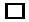 Сроки оказания Услуг: в течении 2-х днейВид оказываемых услуг: получение разъясненияУсловия оказания услуг: личная встреча удаленно.Порядок сдачи и приемки результатов: Акт оказания услуг.Разъяснение положения конкурсной документацииРазъяснение результатов открытого конкурсаЖалоба в ФАСДокументы, предоставляемые Заказчиком:Запрос на разъяснение положений аукционной документации «СОГЛАСОВАНО»ЗАКАЗЧИКPlaceOrganization___________ /____________/«___» __________  201_г.«СОГЛАСОВАНО»ИСПОЛНИТЕЛЬГенеральный директор ООО «Астрал Севастополь»___________ /____________/«___» __________  201_г.